Seasonal Capacity Resources Senior Task Force (SCRSTF)PJM Conference and Training CenterJuly 11, 20169:30 a.m. – 4:00 p.m. EPTMeeting #8Administration (9:30 - 9:45)Welcome, review of the PJM meeting guidelines, agenda, roll call, and approval of minutesSolution Options for Demand Resources (9:45 – 10:45)Murty Bhavaraju, PJM, will discuss a proposed solution option for non-summer Demand Response measurement and verificationStakeholders will discuss solution options for design components focused on demand resources. Solution Options for Aggregate Resources (10:45 - 12:00, 1:00 – 2:30)Adam Keech, PJM, will discuss draft resource aggregation business rules and solution options.Aaron Berner, PJM, will discuss the winter deliverability analysis associated with wind resources and considerations for how a wind resource’s winter capability is considered as part of an aggregation.Stakeholders will discuss solutions options for design components focused on Aggregated Resources.Solution Options for Seasonal Products (2:30 - 3:30)Tom Rutigliano, WeatherBug, will present solutions options for an alternative Capacity Performance product.Jim Wilson, on behalf of the NJ Division of Rate Counsel, PA Office of Consumer Advocate, MD Office of People’s Counsel, DC Office of People’s Counsel, DE Division of the Public Advocate, and the Sustainable FERC Project, will present a proposal to develop seasonal capacity products.Stakeholders will discuss solution options for design components focused on seasonal products / sub-annual products. Author: J. CallisAntitrust:You may not discuss any topics that violate, or that might appear to violate, the antitrust laws including but not limited to agreements between or among competitors regarding prices, bid and offer practices, availability of service, product design, terms of sale, division of markets, allocation of customers or any other activity that might unreasonably restrain competition.  If any of these items are discussed the chair will re-direct the conversation.  If the conversation still persists, parties will be asked to leave the meeting or the meeting will be adjourned.Code of Conduct:As a mandatory condition of attendance at today's meeting, attendees agree to adhere to the PJM Code of Conduct as detailed in PJM Manual M-34 section 4.5, including, but not limited to, participants' responsibilities and rules regarding the dissemination of meeting discussion and materials.Public Meetings/Media Participation: Unless otherwise noted, PJM stakeholder meetings are open to the public and to members of the media. Members of the media are asked to announce their attendance at all PJM stakeholder meetings at the beginning of the meeting or at the point they join a meeting already in progress. Members of the Media are reminded that speakers at PJM meetings cannot be quoted without explicit permission from the speaker. PJM Members are reminded that "detailed transcriptional meeting notes" and white board notes from "brainstorming sessions" shall not be disseminated. Stakeholders are also not allowed to create audio, video or online recordings of PJM meetings.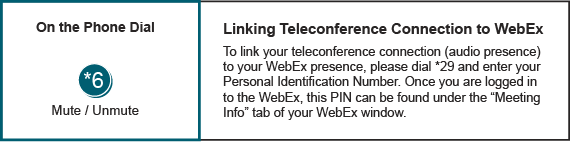 Follow-up Action Items from the June 21rd meeting (3:30 - 3:45)Mr. Tom Falin, PJM, will provide a brief response to the Base Capacity Analysis presented at the June 6 SCRSTF meeting.At the last meeting, stakeholders requested more granular data on offered and cleared seasonal resource types by LDA from the most recent BRA auction results (2019/2020 DY).  That data has been posted under today’s meeting materials.Action Items and Future Agenda Items (3:45 – 4:00)Follow-up Action Items from the June 21rd meeting (3:30 - 3:45)Mr. Tom Falin, PJM, will provide a brief response to the Base Capacity Analysis presented at the June 6 SCRSTF meeting.At the last meeting, stakeholders requested more granular data on offered and cleared seasonal resource types by LDA from the most recent BRA auction results (2019/2020 DY).  That data has been posted under today’s meeting materials.Action Items and Future Agenda Items (3:45 – 4:00)Follow-up Action Items from the June 21rd meeting (3:30 - 3:45)Mr. Tom Falin, PJM, will provide a brief response to the Base Capacity Analysis presented at the June 6 SCRSTF meeting.At the last meeting, stakeholders requested more granular data on offered and cleared seasonal resource types by LDA from the most recent BRA auction results (2019/2020 DY).  That data has been posted under today’s meeting materials.Action Items and Future Agenda Items (3:45 – 4:00)Future Meeting DatesFuture Meeting DatesFuture Meeting DatesAugust 1, 20169:30 a.m. – 4:00 p.m.PJM Conference & Training Center/ WebExPJM Conference & Training Center/ WebExAugust 12, 20169:30 a.m. – 4:00 p.m.PJM Conference & Training Center/ WebExAugust 22, 20161:00 p.m. – 4:30 p.m.PJM Conference & Training Center/ WebExSeptember 8, 20169:30 a.m. – 4:00 p.m.PJM Conference & Training Center/ WebExSeptember 23, 20169:30 a.m. – 4:00 p.m.PJM Conference & Training Center/ WebExOctober 14, 20169:30 a.m. – 4:00 p.m.PJM Conference & Training Center/ WebExOctober 26, 20169:30 a.m. – 4:00 p.m.PJM Conference & Training Center/ WebExNovember 16, 20169:30 a.m. – 4:00 p.m.PJM Conference & Training Center/ WebExNovember 29, 20169:30 a.m. – 4:00 p.m.PJM Conference & Training Center/ WebExDecember 19, 20169:30 a.m. – 4:00 p.m.PJM Conference & Training Center/ WebEx